Международный информационно – методический интернет проект «Globus»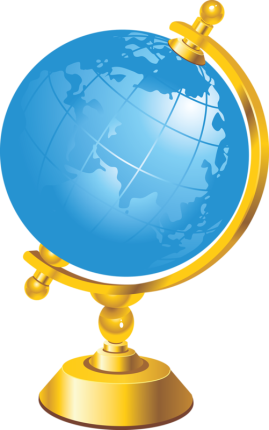 Уважаемые коллеги!
Приглашаем Вас принять участие во  II Всероссийском конкурсе детской фотографии«Дети – цветы жизни» (17.10.2016-14.11.2016)Участники конкурса:В конкурсе могут принять участие дети в возрасте до 18 лет, педагоги, воспитатели, родители, бабушки, дедушки и все, кому дорог мир детства.Номинации конкурса:Номинация 1. «Портрет».В номинации оцениваются фотографии, на которых изображены дети средним и крупным планом и демонстрируются их эмоции, настроение, поведение.Номинация 2. «Мир, в котором я живу».В номинации оцениваются фотографии, на которых отображены дети в доме, на улице, в школе, детском саду и т.д., дети занимаются какими-то делами в различных жизненных ситуациях.Номинация 3. «Смешное фото».В номинации оцениваются юмористические фотографии, смешные ситуации и т.д. в которых участвуют дети.Номинация 4. «Детский наряд».На конкурс принимаются фотографии с изображениями портретов детей в нарядных одеждах, бальных платьях.Номинация 5. «Моя любимая игрушка».На конкурс принимаются фотографии любимой игрушки ребёнка.Номинация 6. «Мой главный праздник».На конкурс принимаются любые фотографии, рассказывающие о самом любимом празднике ребёнка.Номинация 7. «Домашние питомцы».В номинации оцениваются фотографии детей с их любимыми питомцами. т.д.Номинация 8. «Я – великий путешественник!»На конкурс принимаются фотографии детей во время различных поездок, отдыха на природе, путешествия и т. д.На конкурс принимаются фотографии в цифровом виде в формате jpg., от 1 участника не более 3 фотографийСроки проведения  конкурса и условия участия:Конкурс проводится  с 17 октября по 14 ноября  2016 г. Стоимость участия в конкурсе  210 рублей. Все участники конкурса получают дипломы I, II или III  степени. Если участник ребенок, то в дипломе указываются ФИО педагога – куратора. Дипломы высылаются на электронную почту в течение 1-2 дней.Образцы дипломов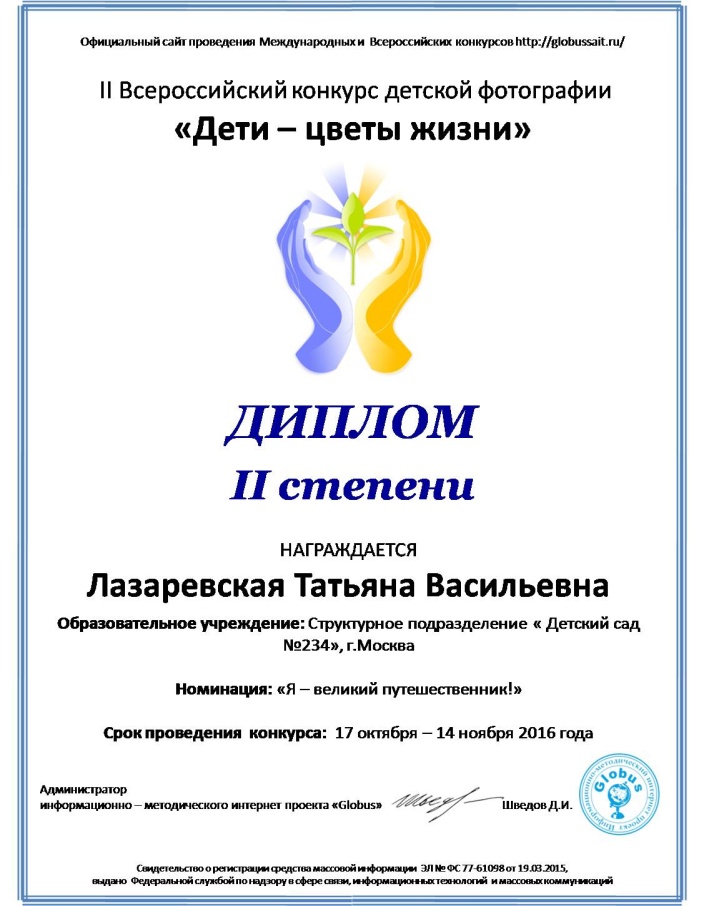 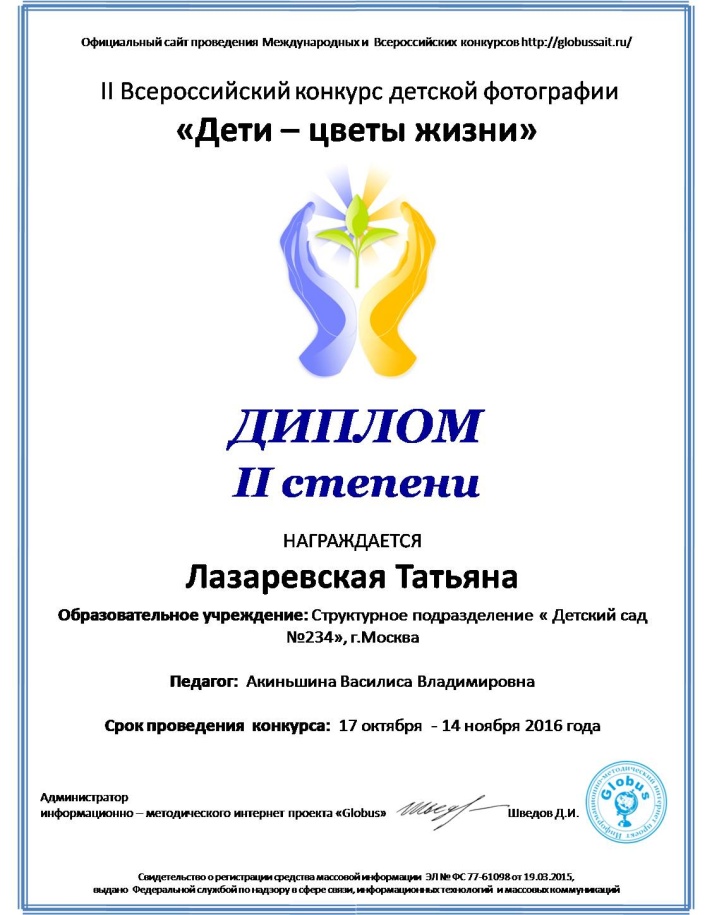 Необходимые документы для участия в конкурсе:Для участия в конкурсе необходимо направить:заявку на участие в конкурсе фотоматериалыоплату организационного взносаДокументы формируются в 1 папку (название папки ФИО участника) и предоставляются непосредственно в Оргкомитет по электронной почте на адрес  globussait@yandex.ru с пометкой «На конкурс детской фотографии». Контактные данные: по всем организационным вопросам можно обращаться в Оргкомитет по электронной почте на адрес  globussait@yandex.ru Сайт: http://globussait.ru/Платежные реквизиты для оплаты организационного взноса:Получатель платежа: ИП Маврин Иван ЕвгеньевичИНН/КПП 595701257861Расчетный счет № 4080 2810 2031 0097 5667Банк: Пермский – ПКБ филиал ПАО Банка «ФК Открытие»  БИК: 045773728,Корреспондентский счет: 3010 1810 7577 3000 0728 в Отделении ПермьНазначение платежа: Материалы фотоконкурса  (Ф.И.О. педагога)Также оплату можно произвести на карту банка «ФК Открытие»  4160 3831 9811 1856II Всероссийском конкурсе детской фотографии«Дети – цветы жизни»II Всероссийском конкурсе детской фотографии«Дети – цветы жизни»II Всероссийском конкурсе детской фотографии«Дети – цветы жизни»1Участник2Если участник ребенок, то ФИО (полностью) педагога - куратора3Образовательное учреждение 4Номинация5Электронный адрес, контактный телефонКвитанция

Кассир